淡路市商工会　　新規会員交流事業のご案内　時下、益々ご清栄のこととお慶び申し上げます。　日頃は淡路市商工会の事業にご協力いただきまして、誠にありがとうございます。　さて、この度直近3年間の商工会の新規会員さまを対象にした交流会をすることとなり、ご案内兼次回以降の要望調査を送付いたします。　新規会員、特に新規創業者の方は、創業間もないことから未知のことも多いかと思いますので、この機会に、日々の事業においてのそれぞれの課題やお困りごとについて、部会役員や職員にご相談いただいたり、つながりを持つことによって今後のお互いの相談相手になる可能性のある交流会にしたいと考えております。　つきましては、恐れ入りますが下記ご確認のうえ、ご参加いただける場合はGoogleフォーム等にて10月20日（金）までにお申し込みをお願いいたします。日　時　令和５年１１月２０日（月） 18：00～21：00(予定)場　所　グランドニッコー淡路　　　　　  【住所：淡路市夢舞台２番地】内　容　・中小企業診断士によるオリエンテーション　約３０分　　　　　　 テーマ「人脈・ネットワークづくり、商工会の活用方法等について」・新規会員、部会役員、本部理事、職員の円卓による自己紹介(事業PR)　約６０分　　　　　・交流会　円卓による交流会　約９０分参加費　\5,000円-※バスによる送迎を予定しております。＜東周り＞ しづかホール前　⇒志筑　⇒生穂 ⇒佐野局前　⇒下田　⇒南の町　⇒仮屋　　　　　　 　　　　⇒久留麻　⇒東浦事務所前　⇒ホテル着＜西周り＞ 竹谷　⇒伊弉諾神宮前　⇒郡家　⇒尾崎上の浜　⇒室津　⇒育波　⇒斗ノ内⇒北淡事務所前　⇒岩屋事務所前　⇒ホテル着服　装　自由事業所名　　　　　　　　　　　　　　　　　　お名前　　　　　　　　　　　　　　　　　　　     TEL　　　　　　　　　　　　　　　　　　　　　　MAIL　　　　　　　　　　　　　　　　　　　　　　　バス送迎　　 希望しない　　　  希望する　バス乗車〈　　　　　〉　　　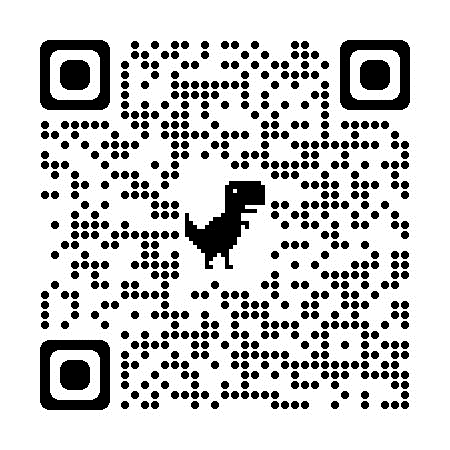 【申込フォーム】■要望調査今年度(R５年度)は上記にて開催することになっておりますが、次年度(R６年度)以降も継続して開催するにあたって、新規会員様からのご要望も取り入れていきたいと考えております。つきましては、下記の質問にご回答をお願いできればと思います。開催時期について　☐春　・　☐夏　・　☐秋　・　☐冬　・☐特になし　　　月(具体的に希望あれば)備考(　　　　　　　　　　　　　　　　　　　　　　　　)開催する曜日・時間帯について曜　日　　時間帯　　　　：　　　～　　　：　　　の間備考(　　　　　　　　　　　　　　　　　　　　　　　　)参加の目的、関心事項について☐　人脈・ネットワークづくり☐　出席者との意見交換☐　経営情報の収集と活用について☐　各種補助金活用について☐　その他(　　　　　　　　　　　　　　　　　　　　　)備考(　　　　　　　　　　　　　　　　　　　　　　　　)交流相手、どういう人との交流を希望しますか☐同業者☐地元業者☐新規会員同士☐商工会職員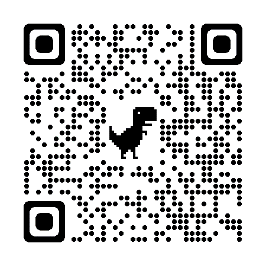 ☐その他(　　　　　　　　　　　　　　　　　　　　　)備考(　　　　　　　　　　　　　　　　　　　　　　　　)　 【要望調査入力フォーム】◆事業所名　　　　　　　　　　　　　　　　　　お名前　　　　　　　　　　　　　　　　　　　     TEL　　　　　　　　　　　　　　　　　　　　　　MAIL　　　　　　　　　　　　　　　　　　　　　　　